Sauver le cheval ojibwé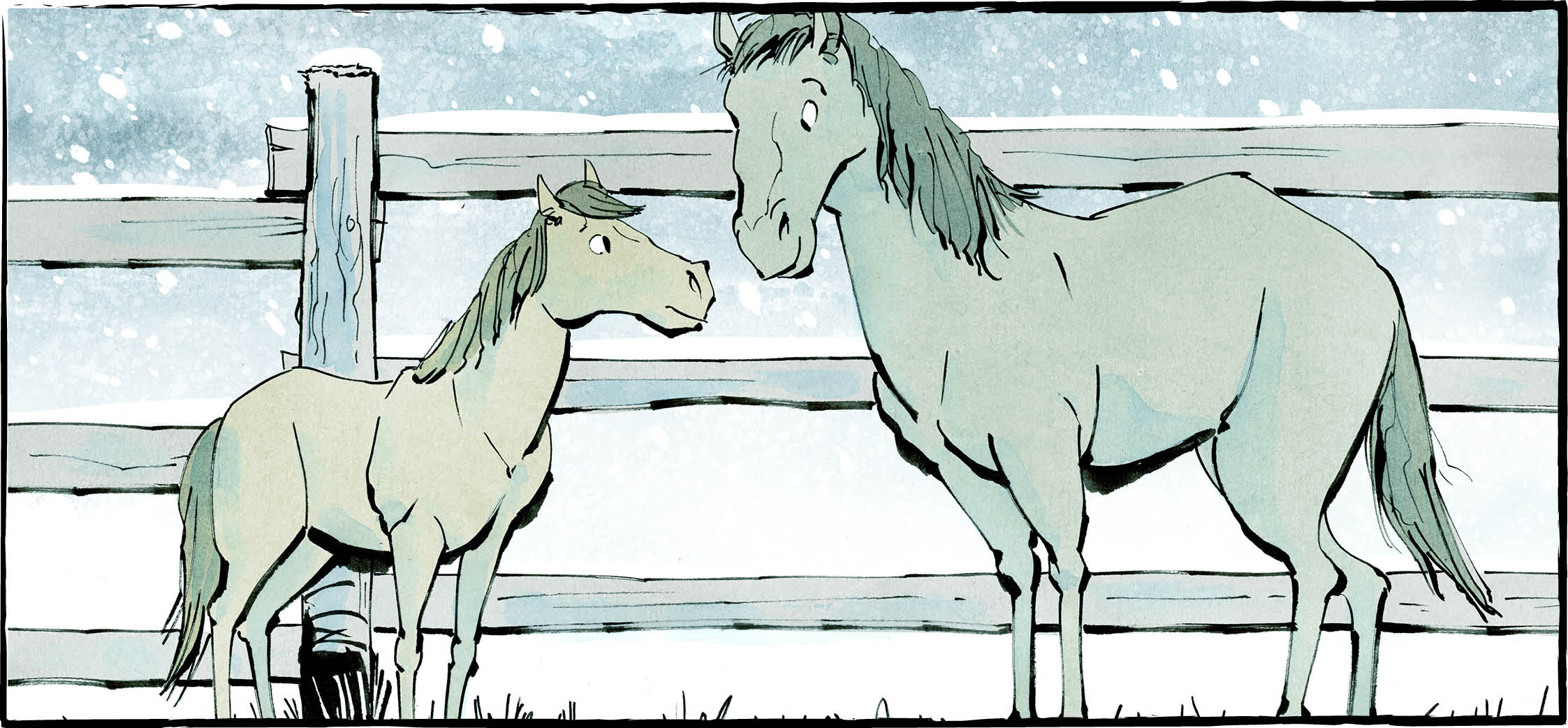 Une race de cheval spéciale fait son retour au Canada. Il s’agit du cheval ojibwé, ou poney autochtone du lac La Croix. Ce cheval a été élevé par le peuple ojibwé. Il est considéré comme étant un animal spirituel.Nous avons failli perdre ces beaux chevaux pour toujours.Faits pour le nordCes chevaux sont faits pour les forêts du nord. Ils sont petits – moins de 1,5 mètre au garrot. Leur petite taille les aide à avancer dans les broussailles. Leurs sabots durs sont parfaits pour les terrains rocheux. En hiver, ils ont un pelage hirsute. Des museaux spéciaux les protègent de l’air froid en hiver. Leurs oreilles sont petites et poilues, et leur crinière est épaisse. Cela les aide à se protéger du froid, mais aussi des insectes!  Considérés comme étant un fléauAu début des années 1900, des milliers de chevaux ojibwés couraient en liberté. Les colons considéraient qu’ils étaient un fléau. Ils se fâchaient lorsque les chevaux sauvages broutaient dans leurs champs. Ils ont donc chassé ces chevaux. Parfois, ils étaient utilisés comme nourriture pour chiens. Leur nombre a diminué. Il y a 50 ans, Darcy Whitecrow était encore un enfant. Il vivait dans la Première Nation de Seine River, dans le nord-ouest de l’Ontario. Il se souvient que les chevaux se promenaient en liberté comme des cerfs. Mais en 1977, il ne restait plus que quatre juments. C’était les dernières de leur espèce.Un sauvetage audacieuxLes juments vivaient dans la réserve de la Première Nation du Lac La Croix. Le gouvernement canadien disait qu’elles représentaient un risque pour la santé. Il voulait qu’on les tue. Cinq hommes ont sauvé les juments. Il n’y avait pas de route, alors ils ont attendu l’hiver. Quand le lac La Croix a gelé, ils ont rassemblé les juments et les ont chargées dans une remorque. Puis ils ont roulé sur la glace. C’était une aventure dangereuse et difficile. Mais à la fin, les juments ont trouvé refuge dans une ferme du Minnesota. Un nombre croissantIl n’y avait plus de chevaux ojibwés mâles. Pour éviter l’extinction de la race, les juments ont été accouplées avec un mustang. Au fil du temps, la population a augmenté. Finalement, certains des chevaux ont été ramenés au Canada. Grâce à Darcy Whitecrow et à sa femme, Kim Campbell, ils sont même revenus dans la Première Nation de Seine River! Sauver le cheval ojibwéM. Whitecrow et Mme Campbell dirigent le ranch Grey Raven. Ils proposent des programmes pour les jeunes Autochtones. Les jeunes passent du temps dans la nature et travaillent avec les chevaux. Ils apprennent à connaître leur culture. Ils participent également à quelque chose d’important. En aidant le cheval ojibwé, ils sauvent la race que leurs ancêtres ont développée. Ces chevaux sont toujours en voie de disparition. Aujourd’hui, il en reste moins de 200 dans le monde. Au ranch Grey Raven et ailleurs, des personnes s’efforcent de maintenir ces chevaux spéciaux en vie. Grâce à eux, le cheval ojibwé a un avenir. Quelles questions aimerais-tu poser à M. Whitecrow ou Mme Campbell?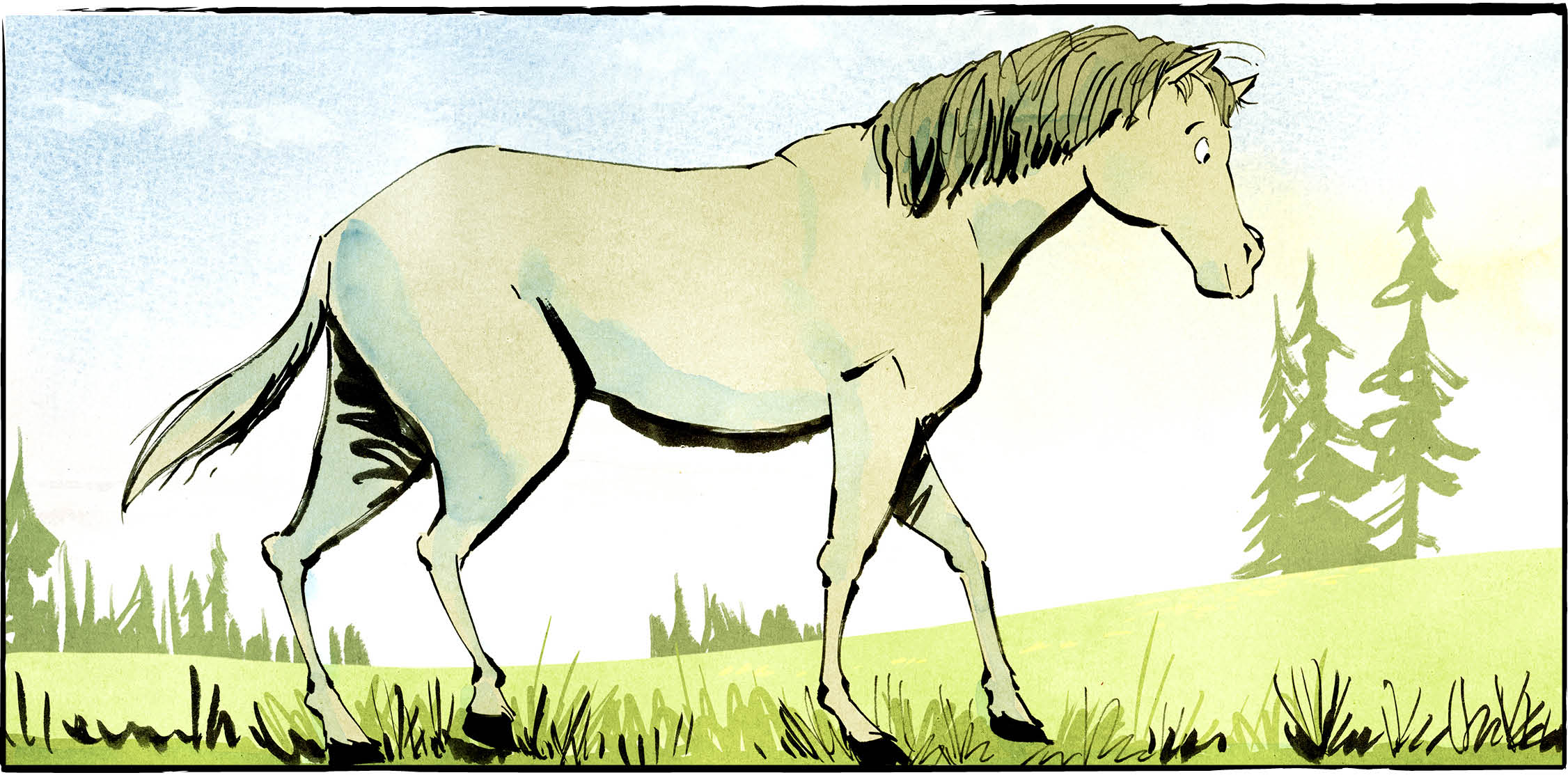  Contrôle de compréhensionRéponds aux questions suivantes par des phrases complètes :1. Quel est l’autre nom du cheval ojibwé?2. Qu’arrivait-il aux chevaux au printemps?3. Qu’est-ce qui protège les chevaux contre l’air froid en hiver?4. Qui a ramené les chevaux ojibwés dans la Première Nation de Seine River?5. Ces chevaux sont encore en voie de disparition. Combien de chevaux ojibwés y a-t-il dans le monde aujourd’hui? Examinons la langueUn antonyme est un mot qui veut dire l’opposé d’un autre mot.Exemples : bon/mauvais, vrai/faux, haut/bas
Instructions : complète le tableau ci-dessous.
Choisis maintenant deux paires de mots dans le tableau ci-dessus. Utilise chaque mot dans une phrase qui montre sa signification. 1. 														2. 														3. 														4. 														MotAntonymeperdubeautirersauvagefroidpetitépais